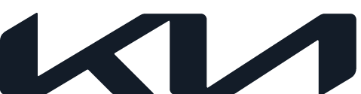 Podiel spoločnosti Kia sa v Európe drží na úrovni 5,1% a na Slovensku na 10,9%.Predaj vozidiel značky Kia v Európe zaznamenal medziročný rast o 8,8 %Celkový trh s osobnými automobilmi klesá o 7,8 %Podiel spoločnosti Kia na európskom trhu zostáva druhý mesiac po sebe na úrovni 5,1 %V októbri bol najpredávanejším modelom nový Sportage, po ktorom nasledujú modely Ceed a NiroElektrifikované pohonné jednotky sa podieľajú v Európe na predaji automobilky Kia jednou tretinouNa Slovensku mala značka Kia v októbri trhový podiel 10,9 %, čo z nej robí tretiu najpredávanejšiu značku Model Sportage je na Slovensku najpredávanejším C-SUV modelom Najnovšie údaje Európskeho združenia výrobcov automobilov (ACEA*) ukazujú, že predajné čísla automobilky Kia v októbri vykazujú medziročný rast o 8,8 %. Celkový trh s osobnými automobilmi za rovnaké obdobie na trhoch EÚ, EZVO a Spojeného kráľovstva klesol o 7,8 %.Za prvých desať mesiacov roku 2022 sa predalo v Európe 468 295 vozidiel značky Kia, pričom len v októbri sa predalo 42 413 vozidiel. Trhový podiel spoločnosti Kia k dnešnému dňu zodpovedal septembrovej hodnote 5,1 %. V tomto bode v roku 2021 bol európsky trhový podiel spoločnosti Kia na trhu s osobnými automobilmi 4,3 %, čo je dôkazom úspechu značky napriek klesajúcemu trhu.Rozširujúci sa rad elektrifikovaných vozidiel Kia podporil vysoké predajné čísla automobilky. Viac ako jedna tretina predaných vozidiel pochádzala z elektrifikovaných pohonných jednotiek dostupných pre väčšinu ponuky Kia, vrátane úplne nových modelov Sportage, Niro a Ceed. Tri najpredávanejšie modely Kia v októbri sú rovnaké ako v predchádzajúcich mesiacoch, pričom z modelu Sportage sa predalo 12 563 kusov, modelový rad Ceed zaznamenal predaje vo výške 10 278 kusov a z úplne nového radu Niro sa predalo 5 985 kusov.Na Slovensku zaznamenala značka Kia v októbri predaj 819 kusov vozidiel, čím dosiahla trhový podiel 10,9%. Medzi tri najpredávanejšie modely patril Ceed s 356 predanými kusmi, Sportage, ktorý je lídrom v segmente C-SUV s 257 predanými kusmi a Rio z ktorého sa predalo 81 kusov. V roku 2022 sa z modelu Sportage predalo už 2 313 kusov vozidiel a ako líder v segmente má 14,3 % trhový podiel. Za prvých desať mesiacov sa na Slovensku predalo 7 472 kusov vozidiel značky Kia, čo je medziročný nárast o 1 131 kusov vozidiel a predstavuje trhový podiel na úrovni 11,4%. *Zdroj: ACEA, EU + EFTA + UK**Zdroj: ZAP Zväz automobilového priemyslu Slovenskej Republiky